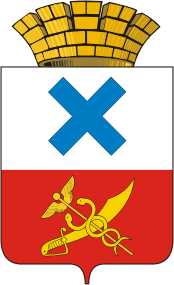 ПОСТАНОВЛЕНИЕ администрации Муниципального образованиягород Ирбитот 27 февраля 2020 года № 281-ПАг. Ирбит	Об утверждении типовой формы соглашения о предоставлении из бюджета Муниципального образования город Ирбит муниципальному бюджетному учреждению или муниципальному автономному учреждению, муниципальному унитарному предприятию субсидии на осуществление капитальных вложений в объекты капитального строительства муниципальной собственности Муниципального образования город Ирбит  и приобретение объектов недвижимого имущества в муниципальную собственность Муниципального образования город ИрбитВ соответствии со статьей 78.2 Бюджетного кодекса Российской Федерации, постановлением администрации Муниципального образования город Ирбит от 31 января 2020 года № 150-ПА «Об утверждении Правил осуществления капитальных вложений в объекты муниципальной собственности Муниципального образования город Ирбит», руководствуясь Уставом Муниципального образования город Ирбит, администрация Муниципального образования город ИрбитПОСТАНОВЛЯЕТ:1. Утвердить    типовую   форму   соглашения      о      предоставлении     из    бюджета     Муниципального    образования    город                               Ирбит   муниципальному    бюджетному    учреждению     или  муниципальному   автономному    учреждению,     муниципальному унитарному     предприятию    субсидии    на       осуществление       капитальных    вложений     в           объекты         капитального      строительства     муниципальной      собственности      Муниципального      образования        город Ирбит и приобретение объектов недвижимого имущества в муниципальную собственность Муниципального образования город Ирбит (прилагается).2. Разместить настоящее постановление на официальном сайте администрации Муниципального образования город Ирбит.3. Контроль за исполнением настоящего постановления возложить на заместителя главы администрации Муниципального образования город Ирбит Н.В. Волкову.Глава Муниципального  образования город Ирбит                                                                         Н.В. ЮдинУТВЕРЖДЕНАпостановлением администрацииМуниципального образованиягород Ирбит от 27.02. 2020 г. № 281-ПАТиповая форма соглашенияо предоставлении из бюджета Муниципального образования город Ирбит муниципальному бюджетному учреждению или муниципальному автономному учреждению, муниципальному унитарному предприятию субсидии на осуществление капитальных вложений в объекты капитального строительства муниципальной собственности Муниципального образования город Ирбит и приобретение объектов недвижимого имущества в муниципальную собственность Муниципального образования город Ирбит г. Ирбит"__" ________________ 20__ г.                                         №                       ___________       (дата заключения соглашения)                                                                                       (номер  соглашения)                                                                                                            ____________________________________________________________________,(наименование органа местного самоуправления Муниципального образования город Ирбит (главного распорядителя бюджетных средств), которому как получателю бюджетных средств доведены лимиты бюджетных обязательств на предоставление субсидии в соответствии со статьей 78.2 Бюджетного кодекса Российской Федерации)именуемое (ая) в дальнейшем "Получатель средств местного бюджета", в лице ____________________________________________________________________________________________(наименование должности руководителя Получателя средств местного бюджета или иного лица, уполномоченного действовать от имени  Получателя средств местного бюджета)____________________________________________________________________________, действующего(ей)(фамилия, имя, отчество руководителя Получателя средств местного бюджета или иного лица,           уполномоченного действовать от имени  Получателя средств местного бюджета)на основании ___________________________________________________________________,                             (положение об органе местного самоуправления Муниципального образования город Ирбит)с одной стороны, и ______________________________________________________________,                                               (наименование бюджетного (автономного)  учреждения, муниципального                                                                                      унитарного предприятия)именуемое в  дальнейшем "Организация", в лице _________________________________________________________________________________________________________________(наименование должности руководителя Организации или иного лица, уполномоченного действовать от имени Организации)_______________________________________________________________, действующего(ей)                            (фамилия, имя, отчество руководителя Организации или иного лица,                                   уполномоченного действовать от имени Организации)на основании ___________________________________________________________________,                                                          (устав Организации или иной уполномочивающий документ)с  другой  стороны,  далее  именуемые "Стороны", в соответствии с Бюджетным кодексом   Российской   Федерации, Правилами осуществления  капитальных вложений в объекты муниципальной собственности Муниципального образования город Ирбит, утвержденными постановлением  администрации  Муниципального образования город Ирбит от 31 января 2020 г. № 150-ПА  (далее  - Правила осуществления капитальных вложений),____________________________________________________________________,(реквизиты постановления администрации Муниципального образования город Ирбит, принятого в соответствии с главой 2 Правил осуществления капитальных вложений(далее - Решение о предоставлении субсидий)____________________________________________________________________(при наличии)(реквизиты постановления администрации Муниципального образования город Ирбит, принятогов соответствии с абзацем четырнадцатым пункта 4 статьи 78.2 Бюджетногокодекса Российской Федерации, о предоставлении Получателю средствместного бюджета права заключать соглашения на срокреализации Решения о предоставлении субсидий)(далее - Решение о предоставлении права)заключили настоящее Соглашение о нижеследующем.I. Предмет Соглашения1.1. Предметом настоящего Соглашения является предоставление из местного бюджета в 20__ - 20__ годах субсидии:1.1.1. на осуществление капитальных вложений в объекты капитального строительства муниципальной собственности Муниципального образования город в целях:1.1.1.1. подготовки обоснования инвестиций и проведения его технологического и ценового аудита <1>;1.1.1.2. строительства (реконструкции, в том числе с элементами реставрации, технического перевооружения) объектов капитального строительства <2>;1.1.2. приобретения объектов недвижимого имущества <3>.1.2. Пообъектное распределение субсидии, предоставляемой в соответствии с пунктом 1.1 настоящего Соглашения (далее - Субсидия) с указанием сведений о каждом объекте капитального строительства, объекте недвижимого имущества (далее - Объекты), приведено в приложении № __ к настоящему Соглашению, которое является его неотъемлемой частью <4>.II. Финансовое обеспечение предоставления Субсидии2.1. Субсидия предоставляется Организации в общем размере____________(________________) рублей ______ копеек, в том числе:                           (сумма прописью)2.1.1.  на  период  20__  -  20__  годов  в  пределах лимитов бюджетных обязательств, доведенных Получателю средств местного бюджета, в размере ___________ (________________________) рублей, в том числе:  (сумма прописью)в 20__ году _______________ (____________________) рублей;                                                                             (сумма прописью)в 20__ году _______________ (____________________) рублей;                                                                            (сумма прописью)в 20__ году _______________ (____________________) рублей;                                                                             (сумма прописью)2.1.2. за  пределами  планового  периода  в 20__ - 20__ годах в размере_____________ (____________________) рублей, в том числе <5>:                                             (сумма прописью)в 20__ году _______________ (____________________) рублей;                                                                                  (сумма прописью)в 20__ году _______________ (____________________) рублей <6>.                                                                                        (сумма прописью)2.2. Размер Субсидии рассчитывается в соответствии с Решением о предоставлении субсидий.III. Порядок перечисления (использования) Субсидии3.1. Перечисление  Субсидии  осуществляется  на  открытый Организации в Финансовом управлении администрации Муниципального образования город Ирбит лицевой счет для учета операций с Субсидиями:3.1.1. согласно графику перечисления Субсидии в соответствии с приложением № __ к настоящему Соглашению, являющимся неотъемлемой частью настоящего Соглашения <7>;3.1.2. не позднее следующего рабочего дня после представления Организацией платежных документов для оплаты денежных обязательств по расходам Организации, источником финансового обеспечения которых является Субсидия <8>.3.2. Расходы, источником финансового обеспечения которых является Субсидия, осуществляются в соответствии со сведениями об операциях с целевыми субсидиями, оформленными в соответствии с порядком санкционирования расходов муниципальных  учреждений и муниципальных унитарных предприятий Финансовым управлением администрации муниципального образования город Ирбит, источником финансового обеспечения которых являются субсидии, полученные в соответствии с абзацем вторым пункта 1 статьи 78.1 и пунктом 1 статьи 78.2 Бюджетного кодекса Российской Федерации (далее - Сведения).IV. Взаимодействие Сторон4.1. Получатель средств местного бюджета обязуется:4.1.1. обеспечивать предоставление Субсидии Организации на цель(и), указанную(ые) в пункте 1.1 настоящего Соглашения;4.1.2. обеспечивать предоставление Субсидии на счет Организации, указанный в разделе VIII настоящего Соглашения;4.1.3. утверждать оформленные Организацией Сведения не позднее ___ рабочих дней со дня получения их от Организации в соответствии с пунктом 4.3.5 настоящего Соглашения;4.1.4. направлять разъяснения Организации по вопросам, связанным с исполнением настоящего Соглашения, не позднее ___ рабочих дней со дня получения обращения Организации в соответствии с пунктом 4.4.4 настоящего Соглашения;4.1.5. уведомить Организацию об уменьшении в соответствии с Бюджетным кодексом Российской Федерации ранее доведенных до Получателя средств местного бюджета лимитов бюджетных обязательств на предоставление Субсидии в случае, если такое уменьшение влечет невозможность исполнения Получателем средств местного бюджета обязательств по настоящему Соглашению, в течение ___ рабочих дней с даты, когда Получатель средств местного бюджета узнал о данных обстоятельствах. В этом случае Получатель средств местного бюджета обеспечивает согласование новых условий настоящего Соглашения, в том числе размера и (или) сроков предоставления Субсидии, и заключение дополнительного соглашения к настоящему Соглашению, которое оформляется в соответствии с пунктом 7.3 настоящего Соглашения;4.1.6. выполнять иные обязательства, установленные бюджетным законодательством Российской Федерации, Правилами осуществления капитальных вложений и настоящим Соглашением <9>:4.1.6.1. __________________________________________________________________;4.1.6.2. __________________________________________________________________.4.2. Получатель средств местного бюджета вправе:4.2.1. осуществлять контроль за соблюдением Организацией условий, установленных настоящим Соглашением, путем проведения плановых и внеплановых проверок:4.2.1.1. по месту нахождения Получателя средств местного бюджета, в том числе на основании документов, представленных по его запросу Организацией в соответствии с пунктом 4.3.8 настоящего Соглашения;4.2.1.2. по месту нахождения Организации;4.2.2. в случае установления по итогам проверки(ок), указанной(ых) в пункте 4.2.1 настоящего Соглашения, факта(ов) нарушений цели(ей) и условий, установленных Правилами осуществления капитальных вложений и настоящим Соглашением, давать обязательные для исполнения указания, содержащие сроки устранения указанных нарушений;4.2.3. направлять в адрес Организации требования о возврате Субсидии или ее части, в том числе в случае неустранения нарушений, указанных в пункте 4.2.2 настоящего Соглашения, в размере и сроки, установленные в данном требовании;4.2.4. принимать путем утверждения Сведений в порядке, установленном бюджетным законодательством Российской Федерации, правовыми актами администрации Муниципального образования город Ирбит, решение о наличии потребности в не использованных на начало очередного финансового года остатках Субсидии, а также об использовании средств, поступивших Организации в текущем финансовом году от возврата дебиторской задолженности прошлых лет, возникшей от использования Субсидии, на цель(и), указанную(ые) в пункте 1.1 настоящего Соглашения/приложении ___ к настоящему Соглашению <10>, не позднее ___ рабочих дней после получения от Организации документов, обосновывающих потребность в направлении соответствующих средств на цель(и), указанную(ые) в пункте 1.1 настоящего Соглашения;4.2.5. осуществлять иные права, установленные бюджетным законодательством Российской Федерации, Правилами осуществления капитальных вложений и настоящим Соглашением <11>:4.2.5.1. __________________________________________________________________;4.2.5.2. __________________________________________________________________.4.3. Организация обязуется:4.3.1. соблюдать при использовании Субсидии положения, установленные законодательством Российской Федерации о контрактной системе в сфере закупок товаров, работ, услуг для обеспечения государственных и муниципальных нужд, в том числе:4.3.1.1. при формировании, утверждении и ведении планов-графиков закупок;4.3.1.2. при определении поставщиков (подрядчиков, исполнителей);4.3.1.3. при заключении и исполнении (изменении, расторжении) контрактов;4.3.2. осуществлять без использования Субсидии разработку проектной документации на объекты капитального строительства и проведение инженерных изысканий, выполняемых для подготовки такой проектной документации, проведение технологического и ценового аудита инвестиционных проектов по строительству (реконструкции, в том числе с элементами реставрации, техническому перевооружению) объектов капитального строительства, аудита проектной документации, проведение государственной экспертизы проектной документации и результатов инженерных изысканий и проведение проверки достоверности определения сметной стоимости объектов капитального строительства, на финансовое обеспечение строительства (реконструкции, в том числе с элементами реставрации, технического перевооружения) которых предоставлена Субсидия <12>;4.3.3. осуществлять эксплуатационные расходы, необходимые для содержания Объекта после ввода его в эксплуатацию (приобретения), без использования на эти цели средств местного бюджета <13>;4.3.4. осуществлять эксплуатационные расходы, необходимые для содержания Объекта после ввода его в эксплуатацию (приобретения), за счет средств, предоставляемых из местного бюджета, в объеме, не превышающем размер соответствующих нормативных затрат, применяемых при расчете субсидии на финансовое обеспечение выполнения муниципального задания на оказание муниципальных услуг (выполнение работ) <14>;4.3.5. направлять Получателю средств местного бюджета на утверждение:4.3.5.1. Сведения не позднее ____ рабочих дней со дня заключения настоящего Соглашения;4.3.5.2. Сведения с учетом внесенных изменений не позднее ___ рабочих дней со дня получения от Получателя средств местного бюджета информации о принятом решении об изменении размера Субсидии;4.3.6. утверждать с направлением копии Получателю средств местного бюджета <15>:4.3.6.1. Сведения не позднее ___ рабочих дней со дня заключения настоящего Соглашения;4.3.6.2. Сведения с учетом внесенных изменений не позднее ___ рабочих дней со дня получения от Получателя средств местного бюджета информации о принятом решении об изменении размера Субсидии;4.3.7. использовать Субсидию для достижения цели(ей), указанной(ых) в пункте 1.1 настоящего Соглашения, в соответствии с условиями предоставления Субсидии, установленными Правилами осуществления капитальных вложений и настоящим Соглашением;4.3.8. направлять по запросу Получателя средств местного бюджета документы и информацию, необходимые для осуществления контроля за соблюдением цели(ей) и условий настоящего Соглашения, в соответствии с пунктом 4.2.1.1 настоящего Соглашения, не позднее ___ рабочих дней со дня получения указанного запроса;4.3.9. направлять Получателю средств местного бюджета следующие отчеты или документы:4.3.9.1. не   позднее  _______  рабочих   дней,  следующих  за   отчетным________________________________________, в котором была получена                                (месяцем, кварталом, годом)Субсидия, отчет об использовании  Субсидии  по  форме  в  соответствии  с приложением № ____ к настоящему Соглашению, являющимся неотъемлемой частью настоящего Соглашения<16>;4.3.9.2.  документы,  подтверждающие ввод в эксплуатацию (приобретение) Объекта;4.3.9.3. иные отчеты и (или) документы <17>:4.3.9.3.1. __________________________________________________________________;4.3.9.3.2. __________________________________________________________________;4.3.10. устранять выявленный(е) по итогам проверки, проведенной Получателем средств местного бюджета, факт(ы) нарушения цели(ей) и условий предоставления Субсидии, установленных Правилами осуществления капитальных вложений и настоящим Соглашением;4.3.11. возвращать Субсидию или ее часть в доход местного бюджета в размере и сроки, установленные в требовании, полученном от Получателя средств местного бюджета в соответствии с пунктом 4.2.3 настоящего Соглашения;4.3.12. возвращать в доход местного бюджета в срок, установленный в соответствии с бюджетным законодательством Российской Федерации, правовыми актами администрации Муниципального образования город Ирбит, не использованный на начало очередного финансового года остаток перечисленной Организации в отчетном финансовом году Субсидии, а также средства, поступившие Организации в текущем финансовом году от возврата дебиторской задолженности прошлых лет, возникшей от использования Субсидии, в случае отсутствия решения Получателя средств местного бюджета, указанного в пункте 4.2.4 настоящего Соглашения;4.3.13. выполнять иные обязательства, установленные бюджетным законодательством Российской Федерации, Правилами осуществления капитальных вложений и настоящим Соглашением <18>:4.3.13.1. __________________________________________________________________;4.3.13.2. __________________________________________________________________.4.4. Организация вправе:4.4.1. направлять Получателю средств местного бюджета документы, указанные в пункте 4.2.4 настоящего Соглашения, не позднее ___ рабочих дней, следующих за отчетным финансовым годом/не позднее ___ рабочих дней, следующих за днем возврата Организации дебиторской задолженности прошлых лет, возникшей от использования Субсидии;4.4.2. направлять в очередном финансовом году неиспользованный остаток Субсидии, полученный в соответствии с настоящим Соглашением, на осуществление выплат в соответствии с целью(ями), указанной(ыми) в пункте 1.1 настоящего Соглашения/приложении № ___ к настоящему Соглашению, на основании решения Получателя средств местного бюджета, указанного в пункте 4.2.4 настоящего Соглашения;4.4.3. направлять в текущем финансовом году средства, поступившие Организации от возврата дебиторской задолженности прошлых лет, возникшей от использования Субсидии, на осуществление выплат в соответствии с целью(ями), указанной(ыми) в пункте 1.1 настоящего Соглашения/приложении к настоящему Соглашению, на основании решения Получателя средств местного бюджета, указанного в пункте 4.2.4 настоящего Соглашения;4.4.4. обращаться к Получателю средств местного бюджета в целях получения разъяснений в связи с исполнением настоящего Соглашения;4.4.5. осуществлять иные права, установленные бюджетным законодательством Российской Федерации, Правилами осуществления капитальных вложений и настоящим Соглашением <19>:4.4.5.1. __________________________________________________________________;4.4.5.2. __________________________________________________________________.V. Ответственность Сторон5.1. В случае неисполнения или ненадлежащего исполнения своих обязательств по настоящему Соглашению Стороны несут ответственность в соответствии с законодательством Российской Федерации и настоящим Соглашением.5.2. Стороны не несут ответственность за неисполнение или ненадлежащее исполнение обязательств по настоящему Соглашению, если докажут, что надлежащее исполнение обязательств оказалось невозможным вследствие наступления обстоятельств непреодолимой силы или по вине другой Стороны.VI. Иные условия6.1. Иные условия по настоящему Соглашению <20>: 6.1.1. _________________________________________________________;        6.1.2. _________________________________________________________.VII. Заключительные положения7.1. Споры, возникающие между Сторонами в связи с исполнением настоящего Соглашения, решаются ими, по возможности, путем проведения переговоров. При недостижении согласия споры между Сторонами решаются в судебном порядке.7.2. Настоящее Соглашение вступает в силу с даты его подписания лицами, имеющими право действовать от имени каждой из Сторон, но не ранее доведения Получателю средств местного бюджета лимитов бюджетных обязательств на цель(и), указанную(ые) в пункте 1.1 настоящего Соглашения, и действует до полного исполнения Сторонами своих обязательств по настоящему Соглашению.7.3. Изменение настоящего Соглашения, в том числе при внесении изменений в случае, предусмотренном пунктом 4.1.5 настоящего Соглашения, осуществляется по инициативе Сторон и оформляется в виде дополнительного соглашения к настоящему Соглашению, которое является его неотъемлемой частью.7.4. Расторжение настоящего Соглашения возможно по соглашению Сторон или в случаях, определенных пунктом 7.6 настоящего Соглашения, в одностороннем порядке Получателем средств местного бюджета.7.5. Расторжение настоящего Соглашения по соглашению Сторон оформляется в виде дополнительного соглашения о расторжении настоящего Соглашения.7.6. Расторжение настоящего Соглашения в одностороннем порядке Получателем средств местного бюджета возможно в случаях:7.6.1. ликвидации Организации;7.6.2. нарушения Организацией цели(ей) и условий предоставления Субсидии, установленных настоящим Соглашением.7.7. Документы и иная информация, предусмотренные настоящим Соглашением, могут направляться Сторонами следующим(ми) способом(ами):7.7.1. ___________________________________________________;7.7.2. ____________________________________________________ <21>.7.8. Настоящее Соглашение заключено Сторонами в форме бумажного документа в двух экземплярах, по одному экземпляру для каждой из Сторон.VIII. Платежные реквизиты СторонIX. Подписи Сторон--------------------------------<1> Пункт 1.1.1.1 включается в соглашение, если Субсидия предоставляется Организации в целях подготовки обоснования инвестиций и проведения его технологического и ценового аудита.<2> Пункт 1.1.1.2 не включается в соглашение, если Субсидия предоставляется Организации только в целях подготовки обоснования инвестиций и проведения его технологического и ценового аудита или только в целях приобретения объектов недвижимого имущества.<3> Пункт 1.1.2 включается в соглашение, если Субсидия предоставляется Организации в целях приобретения объектов недвижимого имущества.<4> Приложение, указанное в пункте 1.2, оформляется в соответствии с приложением № 1 к настоящей Типовой форме.<5> В пределах средств, предусмотренных Решением о предоставлении права.<6> Указывается ежегодный размер Субсидии за пределами планового периода на весь срок предоставления Субсидии.<7> Указанное условие включается в соглашение в случае, если Субсидия предоставляется муниципальному бюджетному учреждению или муниципальному автономному учреждению. Приложение, указанное в пункте 3.1.1, оформляется в соответствии с приложением № 2 к настоящей Типовой форме.<8> Указанное условие включается в соглашение в случае, если Субсидия предоставляется муниципальному унитарному предприятию.<9> Предусматривается в случае, если это установлено Правилами осуществления капитальных вложений или Решением о предоставлении субсидий (далее - акты, регулирующие предоставление Субсидии). Указываются иные конкретные обязательства Получателя средств местного бюджета, установленные актами, регулирующими предоставление Субсидии.<10> Указывается приложение к соглашению, оформленное в соответствии с пунктом 1.2 соглашения.<11> Предусматривается в случае, если это установлено актами, регулирующими предоставление Субсидии. Указываются иные конкретные права Получателя средств местного бюджета, установленные актами, регулирующими предоставление Субсидии.<12> Указанное условие не включается в соглашение:- при предоставлении Субсидии в целях подготовки обоснования инвестиций и проведения его технологического и ценового аудита;- при предоставлении Субсидии муниципальному бюджетному учреждению или муниципальному автономному учреждению, если предоставление Субсидии на указанные цели предусмотрено Решением о предоставлении субсидий;- при предоставлении Субсидии только на приобретение объекта(ов) недвижимого имущества в муниципальную собственность Муниципального образования город Ирбит.<13> Указанное условие включается в соглашение о предоставлении Субсидии муниципальному унитарному предприятию, за исключением случая, если субсидия предоставляется указанному предприятию в целях подготовки обоснования инвестиций и проведения его технологического и ценового аудита.<14> Указанное условие включается в соглашение о предоставлении Субсидии муниципальному бюджетному или муниципальному автономному учреждению, за исключением случая, если субсидия предоставляется указанному учреждению в целях подготовки обоснования инвестиций и проведения его технологического и ценового аудита.<15> Пункт 4.3.6 включается в соглашение о предоставлении Субсидии муниципальному унитарному предприятию, в случае, если Получателем средств местного бюджета принято решение об утверждении Сведений Организацией.<16> Приложение, указанное в пункте 4.3.9.1, оформляется в соответствии с приложением N 3 к настоящей Типовой форме.<17> Указываются отчеты, установленные актами, регулирующими предоставление Субсидии, или иные конкретные отчеты, в случае если актами, регулирующими предоставление Субсидии, установлено право Получателя средств местного бюджета устанавливать сроки и формы представления отчетности в соглашении, по формам, прилагаемым к соглашению и являющимся его неотъемлемой частью, с указанием прилагаемых документов.<18> Предусматривается в случае, если это установлено актами, регулирующими предоставление Субсидии. Указываются иные конкретные обязательства Организации, установленные актами, регулирующими предоставление Субсидии.<19> Предусматривается в случае, если это установлено актами, регулирующими предоставление Субсидии. Указываются иные конкретные права Организации, установленные актами, регулирующими предоставление Субсидии.<20> Предусматривается в случае, если это установлено актами, регулирующими предоставление Субсидии. Указываются иные конкретные условия соглашения, установленные актами, регулирующими предоставление Субсидии.<21> Указывается способ(ы) направления документов по выбору Сторон.Приложение № 1 к Типовой форме соглашения о предоставлении из бюджета Муниципального образования город Ирбит муниципальному бюджетному учреждению или муниципальному автономному учреждению, муниципальному унитарному предприятию субсидии на осуществление капитальных вложений в объекты капитального строительства муниципальной собственности Муниципального образования город Ирбит и приобретение объектов недвижимого имущества в муниципальную собственность Муниципального образования город Ирбит, утвержденной постановлением администрации Муниципального образования город Ирбит                                                    от 27.02. 2020 г. № 281-ПАПриложение № _____ к соглашению от ________ 2020 г. № _____ (Приложение № ___к  Дополнительному соглашениюот _______ 20__ № _____) Пообъектное распределение Субсидии--------------------------------<1> Графы N 4 и 6 настоящей таблицы не заполняются в случае предоставления Субсидии в целях подготовки обоснования инвестиций и проведения его технологического и ценового аудита.<2> На весь срок предоставления Субсидии.<3> Строка заполняется в случае предоставления Субсидии в целях подготовки обоснования инвестиций и проведения его технологического и ценового аудита.Приложение № 2 к Типовой форме соглашения о предоставлении из бюджета Муниципального образования город Ирбит муниципальному бюджетному учреждению или муниципальному автономному учреждению, муниципальному унитарному предприятию субсидии на осуществление капитальных вложений в объекты капитального строительства муниципальной собственности Муниципального образования город Ирбит и приобретение объектов недвижимого имущества в муниципальную собственность Муниципального образования город Ирбит, утвержденной постановлением администрации Муниципального образования город Ирбит от 27.02. 2020 г. № 281-ПАПриложение № _____к Соглашениюот ___________ 20___ № _____(Приложение №  ___ к Дополнительному соглашению от _______ 20__ N _____) График перечисления СубсидииНаименование Получателясредств местного бюджета ______________________________Наименование Организации __________________________________Приложение № 3 к Типовой форме соглашения о предоставлении из бюджета Муниципального образования город Ирбит муниципальному бюджетному учреждению или муниципальному автономному учреждению, муниципальному унитарному предприятию субсидии на осуществление капитальных вложений в объекты капитального строительства муниципальной собственности Муниципального образования город Ирбит и приобретение объектов недвижимого имущества в муниципальную собственность Муниципального образования город Ирбит, утвержденной постановлением администрации Муниципального образования город Ирбит                                                     от 27.02. 2020 г. № 281-ПАПриложение № _____ к соглашению от ________ 2020 г. № _____ Отчет об использовании Субсидиина "__" __________ 20__ г. <1>                                                                     (руб.)Получатель средств                                                                                 Организация ________________местного бюджета       ________________                                                                     (подпись, Ф.И.О.)                                     (подпись,  Ф.И.О.)                                                                          М.П.                                                                                                   М.П.--------------------------------<1> Настоящий отчет составляется нарастающим итогом с начала текущего финансового года.<2> Указывается общий объем капитальных вложений в Объекты за отчетный период, в том числе за счет Субсидии.<3> В графе 4 указывается сумма остатка Субсидии на начало года не использованного в отчетном финансовом году, в отношении которого Получателем средств местного бюджета принято решение о наличии потребности Организации в направлении его на цель(и), указанную(ые) в пункте 1.1 соглашения/Приложении N 1 к настоящей Типовой форме, в соответствии с пунктом 4.2.4 соглашения.<4> В графе 7 настоящего отчета указывается сумма возврата дебиторской задолженности, в отношении которой Получателем средств местного бюджета принято решение об использовании ее Организацией на цель(и), указанную(ые) в пункте 1.1 соглашения/Приложении N 1 к настоящей Типовой форме.<5> В графе 11 указывается сумма остатка Субсидии на конец отчетного периода. Остаток Субсидии рассчитывается на отчетную дату как разница между суммами, указанными в графах 3 и 5 и суммой, указанной в графе 8 настоящего отчета.<6> В графе 12 настоящего отчета указывается сумма неиспользованного остатка Субсидии, предоставленной в соответствии с соглашением, по которой существует потребность Организации в направлении остатка Субсидии на цель(и), указанную(ые) в пункте 1.1 соглашения/Приложении N 1 к настоящей Типовой форме, в соответствии с пунктом 4.2.4 соглашения. При формировании промежуточного отчета (месяц, квартал) не заполняется.<7> В графе 13 настоящего отчета указывается сумма неиспользованного остатка Субсидии, предоставленной в соответствии с соглашением, потребность в направлении которой на ту (те) же цель(и) отсутствует. При формировании промежуточного отчета (месяц, квартал) не заполняется.Сокращенное наименование Получателя средств местного бюджетаСокращенное наименование ОрганизацииНаименование Получателя средств местного бюджета ОГРН, ОКТМОНаименование ОрганизацииОГРН, ОКТМОМесто нахождения:Место нахождения:ИНН/КППИНН/КПППлатежные реквизиты:Платежные реквизиты:Сокращенное наименование Получателя средств местного бюджетаСокращенное наименование Организации ________________/_____________    (подпись)                 (ФИО) ________________/_____________         (подпись)                (ФИО)N п/пНаименование Объекта/Виды работМощ-ность объектаНаправление инвестирования (строительство, реконструкция, техническое перевооружение объекта капитального строительства, приобретение объекта недвижимого имущества) <1>Срок строительства (реконструкции,  технического перевооружения) объекта капитального строительства/приобретения объекта недвижимого имущества либо подготовки обоснования инвестиций и проведения его технологического и ценового аудитаСметная или предполагаемая (предельная) стоимость Объекта либо стоимость приобретения Объекта, рублей <1> Общий объем капитальных вложений, рублейОбщий объем капитальных вложений, рублейОбщий объем капитальных вложений, рублейОбщий объем капитальных вложений, рублейРазмер Субсидии, рублейРазмер Субсидии, рублейРазмер Субсидии, рублейРазмер Субсидии, рублейN п/пНаименование Объекта/Виды работМощ-ность объектаНаправление инвестирования (строительство, реконструкция, техническое перевооружение объекта капитального строительства, приобретение объекта недвижимого имущества) <1>Срок строительства (реконструкции,  технического перевооружения) объекта капитального строительства/приобретения объекта недвижимого имущества либо подготовки обоснования инвестиций и проведения его технологического и ценового аудитаСметная или предполагаемая (предельная) стоимость Объекта либо стоимость приобретения Объекта, рублей <1> Всегов том числе распределение по годамв том числе распределение по годамв том числе распределение по годамВсегов том числе распределение по годамв том числе распределение по годамв том числе распределение по годамN п/пНаименование Объекта/Виды работМощ-ность объектаНаправление инвестирования (строительство, реконструкция, техническое перевооружение объекта капитального строительства, приобретение объекта недвижимого имущества) <1>Срок строительства (реконструкции,  технического перевооружения) объекта капитального строительства/приобретения объекта недвижимого имущества либо подготовки обоснования инвестиций и проведения его технологического и ценового аудитаСметная или предполагаемая (предельная) стоимость Объекта либо стоимость приобретения Объекта, рублей <1> ВсегоНа 20__ годНа 20__ годНа 20__ год <2>ВсегоНа 20__ годНа 20__ годНа 20__ год <2>1234567891011121314Объект _____,в том числе:на подготовку обоснования инвестиций и проведение его технологического и ценового аудита <3>XXXXXна разработку проектной докумен-тации и проведение инженерных изысканий, выполняемых для подготовки такой проектной документации, проведение технологического и ценового аудита, аудита проектной документации, проведение государственной экспертизы проектной документации и результатов инженерных изысканий и проведение проверки достоверности определения сметной стоимости Объекта - в случае, если предоставление Субсидии на указанные цели предусмотрено Решением о предоставлении субсидий.XXXXX...Объект ___________,в том числе:на подготовку обоснования инвестиций и проведение его технологического и ценового аудита <3>XXXXXна разработку проектной документации и проведение инженерных изысканий, выполняемых для подготовки такой проектной документации, проведение технологического и ценового аудита, аудита проектной документации, проведение государственной экспертизы проектной документации и результатов инженерных изысканий и проведение проверки достоверности определения сметной стоимости Объекта - в случае, если предоставление Субсидии на указанные цели предусмотрено Решением о предоставлении субсидийXXXXXВсего по Объектам:N п/пНаименование ОбъектаСроки перечисления СубсидииСумма, подлежащая перечислению, рублей1234Объект _____________- до "__" ________ 20__ г.Объект _____________- до "__" ________ 20__ г.Объект _____________- до "__" ________ 20__ г.Объект _____________Итого по Объекту...Объект _____________- до "__" ________ 20__ г.Объект _____________- до "__" ________ 20__ г.Объект _____________- до "__" ________ 20__ г.Объект _____________Итого по ОбъектуИтого по ОбъектамN п/пНаименование ОбъектаОстаток Субсидии на начало периодаОстаток Субсидии на начало периодаПоступленияПоступленияПоступленияВыплатыВыплатыОбщий объем капиталь-ных вложений <2>Остаток СубсидииОстаток СубсидииОстаток СубсидииN п/пНаименование ОбъектаВсегоиз них разрешенный к использованию <3>Всего, в том числе:из местного бюджетавозврат дебиторской задолжен-ности <4>Всего за счет Субсидиииз них: возвращено в местный бюджетОбщий объем капиталь-ных вложений <2>Всего <5>в том числев том числеN п/пНаименование ОбъектаВсегоиз них разрешенный к использованию <3>Всего, в том числе:из местного бюджетавозврат дебиторской задолжен-ности <4>Всего за счет Субсидиииз них: возвращено в местный бюджетОбщий объем капиталь-ных вложений <2>Всего <5>Требуется в направлении на те же цели <6>Подлежит возврату <7>12345678910111213Объект _________...Объект _________